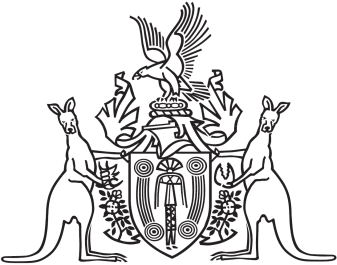 Northern Territory of AustraliaGovernment GazetteISSN-0157-8324No. G23	7 June 2017General informationThe Gazette is published by the Office of the Parliamentary Counsel.The Gazette will be published every Wednesday, with the closing date for notices being the previous Friday at 4.00 pm.Notices not received by the closing time will be held over until the next issue.Notices will not be published unless a Gazette notice request form together with a copy of the signed notice and a clean copy of the notice in Word or PDF is emailed to gazettes@nt.gov.au Notices will be published in the next issue, unless urgent publication is requested.AvailabilityThe Gazette will be available online at 12 Noon on the day of publication at http://www.nt.gov.au/ntg/gazette.shtml  Unauthorised versions of Northern Territory Acts and Subordinate legislation are available online at https://nt.gov.au/about-government/gazettesNorthern Territory of AustraliaPublic Holidays ActAdditional Public HolidaysI, Gerald Francis McCarthy, Minister for Public Employment, under section 6 of the Public Holidays Act, appoint each of the following days to be a public holiday to be observed in each specified part of the Territory by all sections of the community in that part of the Territory:(a)	for the part of the Territory north of the parallel of south latitude 13 degrees 34 minutes and of the parts of the Territory being the whole of Groote Eylandt and the whole of the Daly River area described in Schedule 1 to the Aboriginal Land Rights (Northern Territory) Act 1976 (Cth):	(i)	Friday 27 July 2018 (Darwin Regional Show Day); and	(ii)	Friday 26 July 2019 (Darwin Regional Show Day); and	(iii)	Friday 24 July 2020 (Darwin Regional Show Day);(b)	for the part of the Territory described in Schedule 1:	(i)	Friday 20 July 2018 (Katherine Regional Show Day); and	(ii)	Friday 19 July 2019 (Katherine Regional Show Day); and	(iii)	Friday 17 July 2020 (Katherine Regional Show Day);(c)	for the part of the Territory described in Schedule 2:	(i)	Friday 13 July 2018 (Tennant Creek Regional Show Day); and	(ii)	Friday 12 July 2019 (Tennant Creek Regional Show Day); and	(iii)	Friday 10 July 2020 (Tennant Creek Regional Show Day);(d)	for the part of the Territory described in Schedule 3:	(i)	Friday 6 July 2018 (Alice Springs Regional Show Day); and	(ii)	Friday 5 July 2019 (Alice Springs Regional Show Day); and	(iii)	Friday 3 July 2020 (Alice Springs Regional Show Day);(e)	for the part of the Territory described in Schedule 4:	(i)	Friday 29 June 2018 (Borroloola Regional Show Day); and	(ii)	Friday 28 June 2019 (Borroloola Regional Show Day); and	(iii)	Friday 26 June 2020 (Borroloola Regional Show Day).Dated 22 May 2017G. F. McCarthyMinister for Public EmploymentSchedule 1All that parcel of land in the Northern Territory of Australia bounded by lines described as follows: commencing at the intersection of the parallel of south latitude 13 degrees 34 minutes with the sea coast of the Gulf of Carpentaria; thence generally southerly and south-easterly by the said sea coast to intersect the parallel of south latitude 15 degrees 30 minutes; thence west by the said parallel to intersect the meridian of east longitude 135 degrees; thence south by the said meridian to intersect the easterly prolongation of the northern boundary of Northern Territory Portion 2845; thence westerly by the said prolongation, the northern boundary of Northern Territory Portion 2845 and part of the northern boundary of Perpetual Pastoral Lease 1003 (Cattle Creek) to intersect the meridian of east longitude 132 degrees; thence south by the said meridian to intersect the easterly prolongation of the northern boundary of Pastoral Lease 826 (Suplejack); thence westerly by the said prolongation, the northern boundary of Pastoral Lease 826 and its westerly prolongation to intersect the meridian of east longitude 129 degrees being Northern Territory and Western Australia border; thence north by the said meridian to intersect the sea coast of the Timor Sea; thence generally easterly by the said sea coast to intersect the left bank of the Fitzmaurice River; thence generally easterly by the said left bank to intersect the southerly prolongation of the most easterly boundary of Northern Territory Portion 1637; thence northerly, westerly and again northerly by the said prolongation, an eastern, a northern and an eastern boundary of the said Portion to intersect the parallel of south point of commencement, and including all Northern Territory of Australia coastal islands between the parallels of south latitude 13 degrees 34 minutes and 15 degrees 30 minutes, but excluding therefrom the whole of Groote Eylandt.Schedule 2All that parcel of land in the Northern Territory of Australia bounded by lines described as follows: commencing at the intersection of the parallel of south latitude 21 degrees 12 minutes with the meridian of east longitude 138 degrees being a point on the Northern Territory and Queensland border; thence west by the said parallel to intersect the meridian of east longitude 132 degrees; thence north by the said meridian to intersect the northern boundary of Perpetual Pastoral Lease 1003 (Cattle Creek); thence easterly by part of the said boundary, the northern boundary of Northern Territory Portion 2845 and its easterly prolongation to intersect the meridian of east longitude 135 degrees; thence sought by the said meridian to intersect the parallel of south latitude 18 degrees 30 minutes; thence east by the said parallel to intersect the meridian of east longitude 138 degrees being the Northern Territory and Queensland border; thence south by the said border to the point of commencement.Schedule 3All that parcel of land in the Northern Territory of Australia bounded by lines described as follows: commencing at the intersection of the parallel of south latitude 21 degrees 12 minutes with the meridian of east longitude 138 degrees being a point on the Northern Territory and Queensland border; thence south by the said meridian to intersect parallel of south latitude 26 degrees being the south-eastern corner of the Northern Territory; thence west by the said parallel to intersect meridian of east longitude 129 degrees being the south-western corner of the Northern Territory; thence north by the said meridian to intersect the westerly prolongation of the northern boundary of Pastoral Lease 826 (Supplejack); thence easterly by the said prolongation, the northern boundary of Pastoral Lease 826 and its prolongation easterly to intersect meridian of east longitude 132 degrees; thence south by the said meridian to intersect parallel of south latitude 21 degrees 12 minutes; thence east by the said parallel to the point of commencement.Schedule 4All that parcel of land in the Northern Territory of Australia bounded by lines described as follows: commencing at the intersection of the parallel of south latitude 18 degrees thirty minutes with the meridian of east longitude 138 degrees being a point on the Northern Territory and Queensland border; thence west by the said parallel to intersect the meridian of east longitude 135 degrees; thence north by the said meridian to intersect the parallel of south latitude 15 degrees 30 minutes; thence east by the said parallel to intersect the sea coast of the Gulf of Carpentaria, thence generally south-easterly by the said sea coast to intersect the meridian of east longitude 138 degrees; thence south by the said meridian to the point of commencement, and including all Northern Territory of Australia coastal islands south of parallel of south latitude 15 degrees 30 minutes. Northern Territory of AustraliaSwimming Pool Safety ActTermination of Appointment of Swimming Pool Safety AdviserI, Jennifer Anne Harlock, a delegate of the Swimming Pool Safety Authority, under section 40(1) of the Swimming Pool Safety Act and with reference to section 44(1) of the Interpretation Act, terminate the appointment of Kylie Jane Carey as a swimming pool safety adviser.Dated 24 May 2017Jennifer Anne HarlockNotice of Dissolution of Partnership between Mr. Dharam Pal Bali and Mr. Himanshu Bahtia and Eyewatch Security Pty Ltd and Associated Entitites as from 8 May 2017.Mr. Dharam Pal Bali no longer has any association or liability with regard to any business or associated entity owned or conducted by Mr. Himanshu Bhatia or Eyewatch Security Pty Ltd ACN 140 340 432 The names of these businesses and entities include but may not be limited to: Mint Leaf Restaurant, Oasis Shopping Centre
36/15 Temple Terrace, Palmerston City, NT 0830
Tel No 89310104

Fish & Wings
Oasis Shopping Centre
38/15 Temple Terrace 
Palmerston City, NT0830

Mint Leaf
Casuarina Shopping Centre (Food Eatery)
3 Bradshaw Terrace
Casuarina NT 0810Northern Territory of AustraliaStrehlow Research Centre ActStrehlow Research Centre Board
Appointment of MemberI, Lauren Jane Moss, Minister for Tourism and Culture, under section 14(1)(c) of the Strehlow Research Centre Act, appoint Phillip Gordon to be a member of the Strehlow Research Centre Board for 3 years.Dated 23 May 2017L. J. MossMinister for Tourism and CultureNotification of Parking Usage Schedule 2017/2018 Financial Year(Darwin Parking Local Rates) I hereby advise that pursuant to Regulation 6 of the Local Government (Darwin Parking Local Rates) Regulations:(a)	that a parking usage schedule has been prepared as at 1 June 2017.(b)	this schedule may be inspected at Customer Services, ground floor of the Civic Centre, Harry Chan Avenue, Darwin between 8.00am and 5.00pm Monday to Friday(c)	that Thursday 6 July 2017 at 5.00pm is the last day for any appeal to be lodged against the Parking usage Schedule.Enquiries should be directed to Councils revenue team leader, Mr. Ewan Grenenger on 08 8930 0576. Appeals must be lodged with the Chief Executive Officer, Department of Local Government and Community Services, GPO Box 4450, Darwin NT 0801.Dated 1 June 2017Brendan DowdChief Executive OfficerNorthern Territory of AustraliaDefamation ActOrder for Maximum Damages Amount for Non-Economic Loss in Defamation ProceedingsI, Natasha Kate Fyles, Attorney-General and Minister for Justice, under section 32(3) of the Defamation Act, declare, for the purposes of section 32(1) of the Act, that from 1 July 2017 the maximum amount of damages for non-economic loss that may be awarded in defamation proceedings is $389 500.Dated 29 May 2017N. K. FylesAttorney-General and Minister for JusticePolice Administration ActSale of GoodsNotice is hereby given that pursuant to Section 166 of the Police Administration Act, the following property as shown on the attached schedule has been in the possession of the Officer in Charge, Police Station, Peter McAulay Centre, for a period in excess of 3 months and this property will be sold or otherwise disposed of in a manner as determined by the Commissioner of Police, if after twenty-eight (28) days from the publication of this notice the property remains unclaimed.Nouvelle ReedSuperintendentiCOP 2020CIO Branch1 June 2017Exhibits AuctionPolice Administration ActSale of GoodsNotice is hereby given that pursuant to Section 166 of the Police Administration Act, the following property as shown on the attached schedule has been in the possession of the Officer in Charge, Police Station, Alyangula, for a period in excess of 3 months and this property will be sold or otherwise disposed of in a manner as determined by the Commissioner of Police, if after twenty-eight (28) days from the publication of this notice the property remains unclaimed.W. JacksonSuperintendentArafura Division01/06/2017Exhibit/MPR DestructionBikes AuctionExhibit numberItem Description463884/005/002Blue/orange Blue tooth speaker468988/001468988/004468988/011468988/012468988/013468988/017468988/020Jackhammer chisel toolTekcraft wood chisel setBlue metal toolbox containing plumbing equipmentCraftright toolbox containing plumbing equipmentCraftright toolbox containing assorted screws/fixingCraftright toolbox containing assorted spannersCraftright toolbox containing jumper leads and compressor466255/041466255/009SP 32 piece 3/8 metric socket setRed Carrera toy boat468966/007/001468966/006/001468966/006/007468966/006/008468966/006/010/001468966/002/010Silver/black Citizen Eco-drive men’s watchRed wallet1 x rose gold bracelet with heartGold Lorus watch21cm silver necklaceSmall Honeywell tool set476441/007Black Fuse mini Blue tooth speaker466253/001466253/002466253/0031.5 med led convex light barBushranger exhaust jackBlue Saber electric pressure washer479202/001Black Sony Cyber-Shot G camera478849/001Gold necklace with pendant478555/001Long Riviera skate board478481/001Yellow auto ranging multimeter478326/001478326/002478326/003478326/004478326/006478326/007Gold braceletGold braceletSilver bracelet – large linksSilver bracelet with 5 charmsGold lady’s ring green stoneGold lady’s ring with clear stone478320/006Black Casio Baby G man’s watch477836/001Gold wedding band with Gaelic pattern478173/001Gold Rolex with broken band463884/005/001$6.05479498/002$270.00479265/005$3.60479194/003$1.95478845/002$2.00478770/002$258478518/0020.15c478507/003$4.50478319/002$6.50477860/002$30.00477852/001$64.75 in coins477732/001/001$3.05449540/001449540/002449540/001449540/002Running shortsRunning singlet479540/002479540/003White ZTE Telstra mobile phoneBlack Telstra flip mobile phoneWhite ZTE Telstra mobile phoneBlack Telstra flip mobile phone479498/001ID cardID card479404/001Tow ballTow ball479328/001Black Samsung Galaxy mobile phoneBlack Samsung Galaxy mobile phone479325/0011 Black Samsung Galaxy mobile phone1 Black Samsung Galaxy mobile phone479317/001Silver Lenovo laptopSilver Lenovo laptop479306/001Grey Telstra mobile phoneGrey Telstra mobile phone479270/001479270/002White Huawei mobile phonePink Samsung flip mobile phoneWhite Huawei mobile phonePink Samsung flip mobile phone479265/003479265/002479265/001479265/004NotebookBlack phone chargerBlack Samsung mobile phoneReading glassesNotebookBlack phone chargerBlack Samsung mobile phoneReading glasses479194/001479194/002White Telstra mobile phoneBlack wallet with contentsWhite Telstra mobile phoneBlack wallet with contents479162/001Black Telstra mobile phoneBlack Telstra mobile phone479128/001Telstra ZTC mobile phoneTelstra ZTC mobile phone479100/001479100/003479100/004479100/005479100/006479100/007479100/008479100/002White Samsung mobile phoneBlack HTC mobile phoneBlack Samsung mobile phoneBlack Samsung mobile phoneBlack Huawei mobile phoneBlack ZTE mobile phoneBlack Telstra mobile phoneWhite iPodWhite Samsung mobile phoneBlack HTC mobile phoneBlack Samsung mobile phoneBlack Samsung mobile phoneBlack Huawei mobile phoneBlack ZTE mobile phoneBlack Telstra mobile phoneWhite iPod478981/001Grey iPhone mobile phoneGrey iPhone mobile phone478846/001Gold iPhone mobileGold iPhone mobile478845/001Wallet and contentsWallet and contents478821/001Silver Samsung mobile phoneSilver Samsung mobile phone478770/001Wallet and contentsWallet and contents478688/002Grey iPhone mobileGrey iPhone mobile473937/004Remington SSB S/N C18058Remington SSB S/N C18058472027/0051 x black 1 x white Samsung mobiles1 x black 1 x white Samsung mobiles470278/001Winchester .22 RLA S/N F220522Winchester .22 RLA S/N F220522468988/014White Samsung mobileWhite Samsung mobile463884/003Black HTC mobileBlack HTC mobile445899/009445899/010/001Samsung mobileBlack Samsung mobileSamsung mobileBlack Samsung mobile478628/001White Apple iPodWhite Apple iPod478603/001White Telstra mobile phoneWhite Telstra mobile phone478557/001White iPad (smashed screen)White iPad (smashed screen)478518/001Wallet and contentsWallet and contents478516/001478516/002478516/003White Apple iPhone mobileBlack Nokia mobile phoneHP IPAQ mobile phoneWhite Apple iPhone mobileBlack Nokia mobile phoneHP IPAQ mobile phone478507/001478507/002Black back pack with contentsTeddy bearBlack back pack with contentsTeddy bear478380/001Black Samsung mobile phoneBlack Samsung mobile phone478319/001Wallet and contentsWallet and contents478326/005478326/008478326/0094 x USBsWhite iPadBlack Samsung tablet4 x USBsWhite iPadBlack Samsung tablet478320/001478320/002478320/003478320/004478320/005Black Nokia mobileWhite Optus mobileBlack Telstra mobileBlack Alcotel mobileLenovo tabletBlack Nokia mobileWhite Optus mobileBlack Telstra mobileBlack Alcotel mobileLenovo tablet478283/001478283/002Black iPhoneSilver Telstra mobileBlack iPhoneSilver Telstra mobile478080/001Black Telstra mobileBlack Telstra mobile477860/001Wallet and contentsWallet and contents477847/001477847/002Silver Samsung mobileCBA bank cardSilver Samsung mobileCBA bank card477839/001Black Asus notebookBlack Asus notebook477732/001477732/002477732/003477732/004477732/005477732/006Bag with contentsBlack Huawei mobile phoneWhite Telstra mobile phoneGrey Telstra mobile phoneBlack Telstra mobile phoneBlack Telstra mobile phoneBag with contentsBlack Huawei mobile phoneWhite Telstra mobile phoneGrey Telstra mobile phoneBlack Telstra mobile phoneBlack Telstra mobile phone477649/001Silver Apple MacBook ProSilver Apple MacBook Pro477619/001Black Apple iPhone mobileBlack Apple iPhone mobile453202/004Arizmenoi air rifle .177 SNL60528Arizmenoi air rifle .177 SNL60528465509/002Purple Sony ExperiaPurple Sony Experia481768/001481768/002481768/003481768/004481768/005481768/006481768/007481768/008481768/009Akkar shotgun SN TC00450Baikel under/over shotgun SN 022752686Gamo Deltamax 0177 air rifleBaikel single barrel shotgun SN 95027526Rossi, Amedeo shotgun SN S979097Baikel shotgun SN A14047Winchester Ranger 30.30 RLA SN 547913Stirling Armscor .22 RBA SN 638690Savage Arms shotgun SN D259580Akkar shotgun SN TC00450Baikel under/over shotgun SN 022752686Gamo Deltamax 0177 air rifleBaikel single barrel shotgun SN 95027526Rossi, Amedeo shotgun SN S979097Baikel shotgun SN A14047Winchester Ranger 30.30 RLA SN 547913Stirling Armscor .22 RBA SN 638690Savage Arms shotgun SN D259580452976/001White Huawei mobile phoneWhite Huawei mobile phone426589/001426589/002426589/003426589/004426589/005426589/006426589/007426589/008426589/009Grey Puma shortsBlack shortsGreen sleeping bagBack packAdidas shortsAdidas shoesPair of thongsJar protein powderMobile phone accessoriesGrey Puma shortsBlack shortsGreen sleeping bagBack packAdidas shortsAdidas shoesPair of thongsJar protein powderMobile phone accessories468966/002/005468966/002/003468966/002/006468966/002/007468966/002/008468996/001468996/002468966/012/001468966/012/002468966/012/003468966/012/004468966/012/005468966/012/006468966/012/007468966/012/008468966/012/009468966/012/010468966/010468966/006/004468966/008Black Samsung mobile phoneBlack/violet Acer tabletBlack/silver iPhoneGrey/silver Toshiba tabletSilver/black Panasonic electric razorBlack Sony PS3Black/orange Slazenger bagGrey/silver iPodSilver/white iPodGreen/white iPodBlue/silver iPodGreen/white iPodSilver/silver iPodBlack hard driveBlack Samsung phoneSilver/white iPodGrey/silver Nokia Black X-BoxBlack Telstra tabletBlack Toshiba NB500 laptopBlack Samsung mobile phoneBlack/violet Acer tabletBlack/silver iPhoneGrey/silver Toshiba tabletSilver/black Panasonic electric razorBlack Sony PS3Black/orange Slazenger bagGrey/silver iPodSilver/white iPodGreen/white iPodBlue/silver iPodGreen/white iPodSilver/silver iPodBlack hard driveBlack Samsung phoneSilver/white iPodGrey/silver Nokia Black X-BoxBlack Telstra tabletBlack Toshiba NB500 laptop476441/008Black Telstra STET126 Black Telstra STET126 471186/008Black Telstra mobile phoneBlack Telstra mobile phone483547/001483547/002483547/003483547/004483547/005483547/006483547/007Boito A681 Defence SSD SN: A06324813CZ Winchester .308 RBA SN: B002539Mauser 1895 RBA SN: B1510Mosin-Nagant 1944 RBA SN: KB01316Ruger M77 RBA SN: 71150347Steyr 1895 RBA SN: 8369EVarious ammoBoito A681 Defence SSD SN: A06324813CZ Winchester .308 RBA SN: B002539Mauser 1895 RBA SN: B1510Mosin-Nagant 1944 RBA SN: KB01316Ruger M77 RBA SN: 71150347Steyr 1895 RBA SN: 8369EVarious ammo484664/001484664/002Aetna 12 G single barrel shotgun SN: 57815Mossberg bolt action shotgun SN: 20835Aetna 12 G single barrel shotgun SN: 57815Mossberg bolt action shotgun SN: 20835484697/001484697/002484697/003484697/004484697/005484697/006484697/007484697/008484697/009484697/010484697/011484697/012484697/013484697/014484697/015484697/016484697/018484697/019484697/020484697/021484697/022484697/023484697/024484697/025Hollis & Sons 1856 56 Cal S/N U57BSA Lee Speed 303 RBA S/N 11867SA Martini Henry 450/577 RBA S/N 8239BSA Martini Metford RLA S/N 897Browning BL22 RLA S/N 20270ZT242CZ 527 223 Remington RBA S/N A901647CZ 555 Springfield RBA S/N A327694CZ ZKM22 VRT 22 LR RBA S/N A655817Enfield Martini 303 RSS S/N 9734Enfield P1839 75 CAL S/N 45Finnish Nagant M39 RBA S/N 39164Francotte, August Martini S/N 66440Gamo Hunter 177 RAR S/N 041C47244008Hollis & Sons Snider RSS S/N 25Mauser 1871/84 11MM RBA S/N 1885Mauser 36 7.5X54 French RBA S/N 37808Parker-Hale P1853 58 CAL S/N 1824Parker-Hale P1861 58 Cal S/N 3078Remington Springfield RBA S/N 3917243Schmitd-Rubin K1911SWISS RBA S/N 97753Springfield government RSS S/N 453425Springfield M1898 Krag RBA S/N 471378Winchester 1886 RLA S/N 20023ZV86AWinchester 1892 RLA S/N 00451ZM92BHollis & Sons 1856 56 Cal S/N U57BSA Lee Speed 303 RBA S/N 11867SA Martini Henry 450/577 RBA S/N 8239BSA Martini Metford RLA S/N 897Browning BL22 RLA S/N 20270ZT242CZ 527 223 Remington RBA S/N A901647CZ 555 Springfield RBA S/N A327694CZ ZKM22 VRT 22 LR RBA S/N A655817Enfield Martini 303 RSS S/N 9734Enfield P1839 75 CAL S/N 45Finnish Nagant M39 RBA S/N 39164Francotte, August Martini S/N 66440Gamo Hunter 177 RAR S/N 041C47244008Hollis & Sons Snider RSS S/N 25Mauser 1871/84 11MM RBA S/N 1885Mauser 36 7.5X54 French RBA S/N 37808Parker-Hale P1853 58 CAL S/N 1824Parker-Hale P1861 58 Cal S/N 3078Remington Springfield RBA S/N 3917243Schmitd-Rubin K1911SWISS RBA S/N 97753Springfield government RSS S/N 453425Springfield M1898 Krag RBA S/N 471378Winchester 1886 RLA S/N 20023ZV86AWinchester 1892 RLA S/N 00451ZM92B477582/005BRNO .22 RB S/N 63511BRNO .22 RB S/N 63511440024/004440024/008440024/009440024/010Smith & Wesson semi-auto pistol S/N nilSBS shotgun S/N 32744Smith & Wesson revolver S/N 42640Luger 9mm pistol S/N 9636Smith & Wesson semi-auto pistol S/N nilSBS shotgun S/N 32744Smith & Wesson revolver S/N 42640Luger 9mm pistol S/N 9636474622/010Winchester model 84 44-40 RLA S/N NILWinchester model 84 44-40 RLA S/N NIL469354/001Springfield Armoury 1911-A1 S/N NM582598Springfield Armoury 1911-A1 S/N NM582598377682/007CBC SSB 151 S/N 1102426CBC SSB 151 S/N 1102426480064/005Sawn off 22 Winchester S/N nilSawn off 22 Winchester S/N nil452976/002Samsung mobileSamsung mobile486946/001Gamo .177 RAR S/N 041C01920607Gamo .177 RAR S/N 041C01920607484218/001Lanber 12 gauge under/over S/N 13030272212Lanber 12 gauge under/over S/N 13030272212478914/001Black/red Repco BMXBlack/red Repco BMX478666/001Blue Southern Star Trixter BMXBlue Southern Star Trixter BMX478494/001478494/002478494/003Black Cyclops BMXRaleigh Eliminator mountain bikePink Repco Grace mountain bikeBlack Cyclops BMXRaleigh Eliminator mountain bikePink Repco Grace mountain bike478651/001Purple Southern Star children’s bikePurple Southern Star children’s bike476665/001Blue Toyota Hilux NT rego 915253Blue Toyota Hilux NT rego 915253461693/001Blue Toyota Starlet hatch backBlue Toyota Starlet hatch back480348/001Red Honda 4WD quadRed Honda 4WD quad442657/001442657/002White BMW sedan (nil plates)Key for BMW vehicle - brokenWhite BMW sedan (nil plates)Key for BMW vehicle - brokenExhibit numberItem DescriptionShelf Location311999Boito shotgunAlyangula480726Tool kitAlyangulaExhibit numberItem DescriptionShelf Location415758GuitarAlyangula421793BicycleAlyangula423362BicycleAlyangula425771Bicycle and helmetAlyangula429522BicycleAlyangula436968/001BicycleAlyangula457585BicycleAlyangula